УТВЕРЖДАЮ :            Начальник  МКУ «Управление            образования администрации        Урупского муниципального                 района КЧР»Т.И. Озерная «20»  ноября 2017 год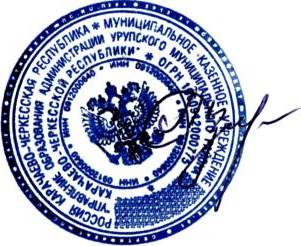 РЕЗУЛЬТАТЫ (РЕЙТИНГ) участников II (муниципального) этапа Всероссийской олимпиады школьников по праву                                                                                                                                 (учебный предмет)в Карачаево- Черкесской республике в 2017-2018 учебном году в Урупском муниципальном районеПредседатель жюри                                         Т.И. Озерная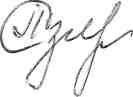 Члены жюри:                                                                                                     Микова И.И. Аджиева А.Х.№ п\пФ.И.О. участникаШколаКласс Количество баллов: Количество баллов:Занятое место (рейтинг) Статус (победителя/ призера/ участника)№ п\пФ.И.О. участникаШколаКлассМаксимально возможноеФактически набранное участникомЗанятое место (рейтинг) Статус (победителя/ призера/ участника)9 класс9 класс9 класс9 класс9 класс9 класс9 класс9 класс1Алботов Хызыр РамазановичМКОУ «СОШ №2 ст. Преградная»60341победитель10 класс10 класс10 класс10 класс10 класс10 класс10 класс10 класс2Демьянов Панкрат АлександровичМКОУ «СОШ №2 ст. Преградная»10100631победитель3Бондарева Анастасия ВладимировнаМКОУ «СОШ №1 п.Медногорский»10100572призер11 класс11 класс11 класс11 класс11 класс11 класс11 класс11 класс4Яровая Мария ВалерьевнаМКОУ «СОШ №2 ст. Преградная»11105401участник